Dichiarazione dei cessati	Spett.leAutorità di Sistema Portualedel Mare di SardegnaMolo Dogana09123 Cagliari  Oggetto: Lavori di “completamento della passeggiata pedonale e ciclabile e sistemazione della viabilità in zona Su Siccu” -  Importo dei lavori  a base d’asta € 2.900.251,16 + IVA 22%, di cui € 2.860.083,16 per lavori ed € 40.168,00 per oneri sulla sicurezza CUP D21B18000060005 CIG 8224944E7EDICHIARAZIONE DEI CESSATI EX ART. 80 DEL D. LGS 50/2016Il sottoscritto……………………………………………….……....……………………………………..nato il..…………………… a  ………...……………………………….. C.F.:…..………………………residente a  ………………………………………..……………………………………...…....................cessato dalla carica di…………………………………….……………………………………………….del/della...…………………………………………………….………….……..……….………………..con sede in  ………………………………………………………………………………………………C.F.: ………………………………………………..partita IVA……………….………………………..ai sensi degli articoli 46 e 47 del D.P.R. 28 dicembre 2000, n. 445 e s.m.i. consapevole delle sanzioni penali previste dall’articolo 76 del medesimo D.P.R. 445/2000 e s.m.i., per le ipotesi di falsità in atti e dichiarazioni mendaci ivi indicateDICHIARA    che nei propri confrontiOppure che, per quanto a propria conoscenza, nei confronti di  (Nome)________________________(Cognome)____________________nato/a__________________il__________, Cod.Fisc.________________ in qualità di_____________________________________ai sensi dell’art. 80, comma 1 del D. Lgs. 50/2016, non è stata pronunciata condanna con sentenza definitiva o decreto penale di condanna divenuto irrevocabile o sentenza di applicazione della pena su richiesta ai sensi dell’art. 444 del codice di procedura penale, per uno dei seguenti reati:delitti, consumati o tentati, di cui agli articoli 416, 416-bis del codice penale ovvero delitti commessi avvalendosi delle condizioni previste dal predetto articolo 416-bis ovvero al fine di agevolare l’attività delle associazioni previste dallo stesso articolo, nonché per i delitti, consumati o tentati, previsti dall'articolo 74 del Decreto del Presidente della Repubblica 9 ottobre 1990, n. 309, dall'articolo 291-quater del decreto del Presidente della Repubblica 23 gennaio 1973, n. 43 e dall'articolo 260 del decreto legislativo 3 aprile 2006, n. 152, in quanto riconducibili alla partecipazione a un'organizzazione criminale, quale definita all'articolo 2 della decisione quadro 2008/841/GAI del Consiglio; delitti, consumati o tentati, di cui agli articoli 317, 318, 319, 319-ter, 319-quater, 320, 321, 322, 322-bis, 346-bis, 353, 353-bis, 354, 355 e 356 del codice penale nonché all'articolo 2635 del codice civile;         b-bis) false comunicazioni sociali di cui agli articoli 2621 e 2622 del codice civile;frode ai sensi dell'articolo 1 della convenzione relativa alla tutela degli interessi finanziari delle Comunità europee; delitti, consumati o tentati, commessi con finalità di terrorismo, anche internazionale, e di eversione dell'ordine costituzionale reati terroristici o reati connessi alle attività terroristiche; delitti di cui agli articoli 648-bis, 648-ter e 648-ter.1 del codice penale, riciclaggio di proventi di attività criminose o finanziamento del terrorismo, quali definiti all'articolo 1 del decreto legislativo 22 giugno 2007, n. 109 e successive modificazioni; sfruttamento del lavoro minorile e altre forme di tratta di esseri umani definite con il decreto legislativo 4 marzo 2014, n. 24; ogni altro delitto da cui derivi, quale pena accessoria, l’incapacità di contrattare con la pubblica amministrazione.  che nei propri confronti Oppure che, per quanto a propria conoscenza, nei confronti di  (Nome)________________________(Cognome)____________________nato/a__________________il__________, Cod.Fisc.________________ in qualità di_____________________________________non sussistono cause di decadenza, di sospensione o di divieto previste dall'articolo 67 del decreto legislativo 6 settembre 2011, n. 159 o di un tentativo di infiltrazione mafiosa di cui all'articolo 84, comma 4, del medesimo decreto.Data_____________________	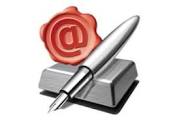 